PIM Bid CHECKLIST 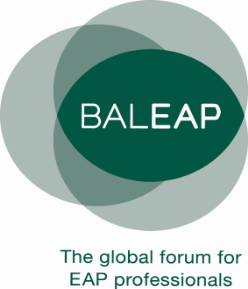 1. 	Participant numbers 100-150 participants (defined by size of plenary accommodation)2.	VenuePlenary room (preferably lecture theatre with tiered seating for 100-150 participants)4-5 break-out rooms (seating capacity should range, if possible, from 30 – 50)Publishers’ Exhibition space close to refreshment area to ensure footfall through exhibition spaceLarge reception area for registration Cloakroom / luggage room (secure/lockable)IT equipment in all rooms (preferably with internet connection); IT support available throughout conferenceWi-Fi availabilityRooms should be accessible for participants with limited mobility4.	CateringCoffee/tea available on arrival and during the eventLunch (can be a simple sandwich lunch)Water available during the day5.	SupportIT support is essentialVolunteers/helpers are essential to direct participants, help in cloakroom, etc.There should be enough support within the centre/department to assist the conference team when necessary e.g. reviewing abstracts6.	FinancePIM costs are likely to include:Room hire, and additionally:Portering SecurityHeatingCleaningIT supportProgramme (printing)Conference pack (can be plastic wallet) or bag with any pens, paper, etc.BadgesPayment to helpers, if volunteers (e.g. MA students) are not availableCatering: Tea/coffee/[pastries] at registration; tea/coffee at breaks; lunchPlus:BALEAP Event Officer expenses (registration fee; travel; accommodation)Guest Speaker expenses (travel within the UK; accommodation; meals)Plus: VAT or other university levyPlease note that it is also important that a surplus is made.  This remains with BALEAP and helps to fund the administrative costs involved in registering PIM participants, collecting PIM fees, etc.  It also goes towards funding for research and training initiatives that can be accessed by the wider membership.7.	Submitting a bidPlease read the above to ensure that you have the resources to organise a PIMPlease submit a PIM Bid Proposal FormPlease also submit an approximate breakdown of expected expenditure (see budget template)